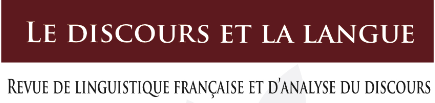 Recommandations aux auteursFrappe au kilomètre, police Times New Roman 10 pts, interligne 12 pts, marges à 2 cm de chaque côté de la page.Mise en évidence uniquement avec le gras et l’italique (pas de soulignement). Utiliser les guillemets français avec espace insécable après l’ouverture et avant la fermeture. Utilisez les guillemets anglais uniquement à l’intérieur des guillemets français (pas d’espace insécable). Titres et intertitres numérotés sous la forme 1. 1.1 1.2et signalés par un retour. Chaque niveau doit être suivi d’un texte.Notes renvoyées en bas de page, avec références automatiques, caractères Times New Roman 9pts et interligne de 10 pts. Les notes en bas de page se situent après les guillemets, et avant le point, s’il y en a :Foucault n’a jamais voulu proposer une théorie générale du « panoptisme ».Références bibliographiques reprises en finale sous la forme suivante (caractères Times New Roman 9pts et interligne de 10 pts, retraits négatifs):Nom, Initiale du Prénom (Année de parution) : Titre complet de l’ouvrage. Lieu d’édition, Éditeur.Nom, Initiale du Prénom (Année de parution) : « Titre de l’article », Titre de la revue, tome : pages de début et de fin.Nom, Initiale du Prénom (Année de parution) : « Titre de la contribution », in Prénom Nom, Titre du volume collectif, Lieu d’édition, Éditeur : pages de début et de fin.Il faut écrire le nom complet de l’auteur, même s’il est cité plusieurs fois de suite.Dans le corps du texte, les références aux ouvrages cités en bibliographie se font par la simple mention du Nom, de l’année de parution et de la page, par ex. Durand (1999 : 132) ou (Durand 1999 : 132). Les références bibliographiques doivent être uniformes dans l’ensemble de votre ouvrage.Mise en page sous WordDIMENSIONS REVUE : 148 x 240, marges : H/B 20mm, G/D 20mm, 200 pages/numéro.Police : 10ptTitre times NEW roman (TNR), 12 gras
En capitale
Aligner à droitePrénom et Nom : TNR 12 (petites capitales pour le Nom)
Rattachement
Titre 1. : TNR 12 gras. Aligner à gaucheTexte : TNR 10pt. Justifier.Citation : TNR 10pt, retrait à gauche de 10mm. Titre 2.1 : TNR 11pt  gras. Aligner à gauche.Titre 3.1.1 : TNR 11 gras italiques. Aligner à gauche.Bibliographie, TNR 9pt, retrait à gauche 6mm et retrait négatif de 6mm pour la 1ere ligne. Justifier. Exemple : Mourlhon-Dallies, F. (2009) : De l’analyse des discours ordinaires et professionnels à l’ingénierie de formation pour l’enseignement des langues, mémoire d’HDR, Université Paris 3.Note de bas de page, TNR 9pt. Justifier.cours de linguistique généraleFerdinand de SaussureUniversité de Genève1. Objet de la linguistique Quel est l’objet à la fois intégral et concret de la linguistique ? La question est particulièrement difficile ; nous verrons plus tard pourquoi ; bornons-nous ici à faire saisir cette difficulté. En outre, quelle que soit celle qu’on adopte, le phénomène linguistique présente perpétuellement deux faces qui se correspondent et dont l’une ne vaut que par l’autre (De Saussure 1877 : 15). 1.1 Place de la langue dans les faits de langagePour trouver dans l’ensemble du langage la sphère qui correspond à la langue, il faut se placer devant l’acte individuel qui permet de reconstituer le circuit de la parole.1.1.1 Place de la langue dans les faits humains : la sémiologieCes caractères nous en font découvrir un autre plus important. La langue, ainsi délimitée dans l’ensemble des faits de langage, est classable parmi les faits humains, tandis que le langage ne l’est pas.BibliographieDe Saussure, F. (1916) : Cours de linguistique générale, Payot, Paris.